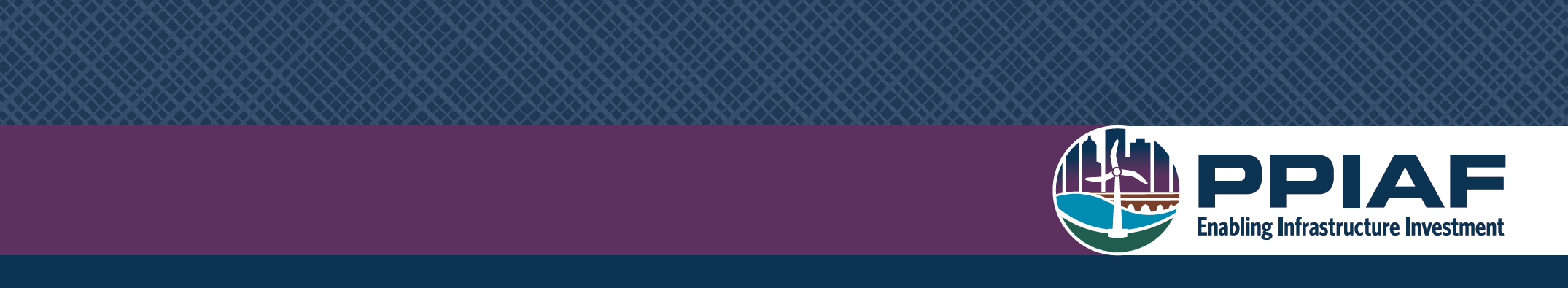 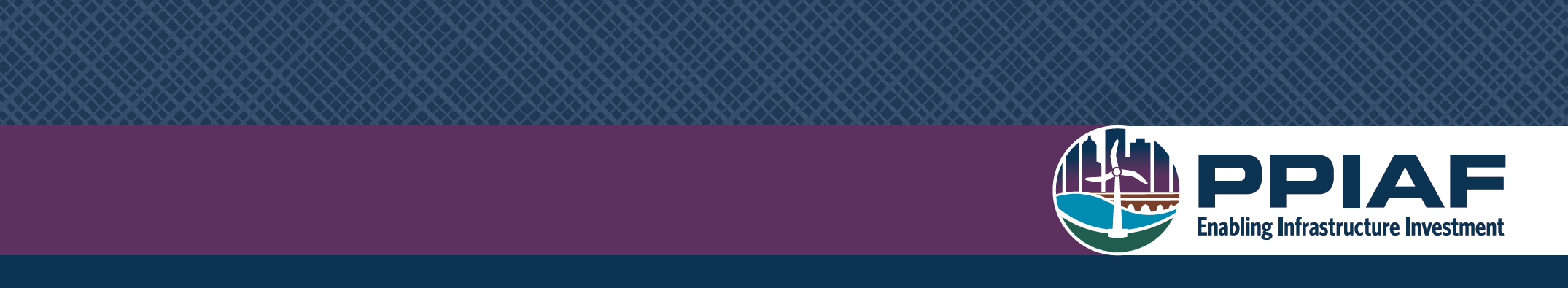 To be eligible for consideration, entries must include a completed submission form and be submitted to PPP_competition@worldbank.org by 11:59pm (EST) on March 31, 2015. Late entries and entries with incomplete submission forms will not be considered. Participants may submit one entry as either a team or individual. By submitting this form participants acknowledge that the World Bank Group and PPIAF reserve the right to use all submitted materials on their websites and to publish written or video submissions at any point in time. Author(s) will be acknowledged wherever the materials are used. Please refer to the competition website for further information on eligibility, submission procedures and evaluation criteria.  Overview:Detailed Team Information:Subject AreaVideo Submission sAdditional InformationTitle of SubmissionParticipant Names 1)2)3)1)2)3)1)2)3)Category (choose 1) Case Study Essay VideoShort Summary (200 words)Participant InformationParticipant InformationParticipant InformationParticipant InformationParticipant InformationName: Name: Age:Title: Title: Country & Organization (if applicable): Country & Organization (if applicable): Country & Organization (if applicable): Country & Organization (if applicable): Country & Organization (if applicable): Employee of World Bank Group?Yes   NoTelephone: Telephone: Telephone: Email: Participant Information (if needed)Participant Information (if needed)Participant Information (if needed)Participant Information (if needed)Participant Information (if needed)Name: Name: Age:Title: Title: Organization and address (if not WBG): Organization and address (if not WBG): Organization and address (if not WBG): Organization and address (if not WBG): Organization and address (if not WBG): If within WBG, Global Practice to which she/he is mapped:Telephone: Telephone: Telephone: Email: Detailed Participant Information (if needed)Detailed Participant Information (if needed)Detailed Participant Information (if needed)Detailed Participant Information (if needed)Detailed Participant Information (if needed)Name: Name: Age:Title: Title: Organization and address (if not WBG): Organization and address (if not WBG): Organization and address (if not WBG): Organization and address (if not WBG): Organization and address (if not WBG): If within WBG, Global Practice to which she/he is mapped:Telephone: Telephone: Telephone: Email: Which subject areas are applicable for your submission?Which subject areas are applicable for your submission?The challenges and solutions of PPPs in fragile countries and conflict-affected situationsThe linkages between private sector infrastructure and service delivery and poverty alleviationThe value for money case (particularly ex-post analyses) for PPPs versus traditional procurement and leverage of public resources achievedThe challenges and solutions for PPPs granted by sub-national entities and municipalitiesInnovative private sector financing solutions for infrastructure PPPsBest-practice institutional arrangements for governments to effectively oversee and manage PPPs (including legal and regulatory frameworks)Experiences and approaches to effective post-deal contract managementUse of capital markets in supporting PPP solutionsInnovative contractual arrangements in PPPs and hybrid PPP structuresSuccessful PPP projects deriving from unsolicited proposalsOtherIf other, please describe (in 1-2 sentences)YouTube LinkAdditional Summary of Submission  (optional, 300 words) How did you hear about the PPP Competition?How did you hear about the PPP Competition?How did you hear about the PPP Competition?How did you hear about the PPP Competition?World Bank Website PPIAF or PPP email list serve Graduate School Program Other____________ (please specify)